To enter arguments to a program under visual studio IDE (2022.3.14, using vs2019)In the visual studio main window-top bar , select View/solution explorerOn the right, right click the red elliptical part (console application)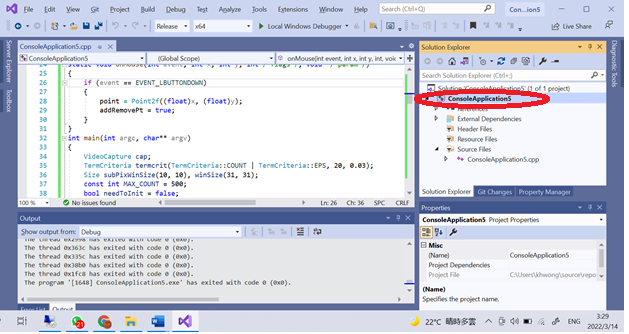 Select “debugging” enter argument in red-ellipse part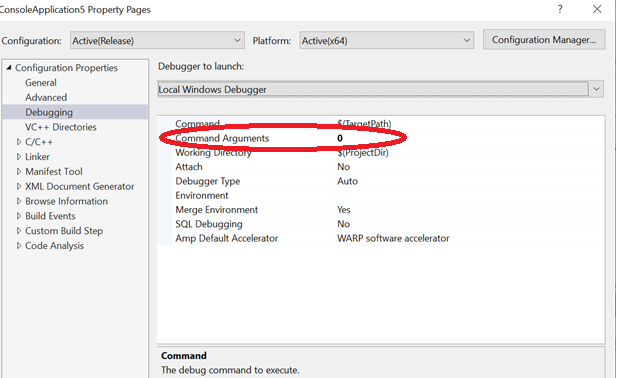 